Физико - технический институт Федерального государственного автономного образовательного учреждения высшего образования «Крымский федеральный университет имени В.И. Вернадского». Протокол № 7заседания Ученого совета от «4» апреля 2022 г. Всего членов совета: 27 Присутствовало: 23ПОВЕСТКА ДНЯОтчет о научной работе ФТИ.Докладчик: зам. директора ФТИ по научной работе Яворский М.А.О концепции развития нового сайта ФТИ.Докладчик: доц. каф. информатики Блыщик В.Ф.Проведение конкурса на замещение вакантных должностей педагогических работников, относящихся к профессорско-преподавательскому составу Физико-технического института ФГАОУ ВО «КФУ им. В.И. Вернадского».Разное.ПЕРВЫЙ ВОПРОС: отчет о научной работе ФТИ.СЛУШАЛИ: зам. директора ФТИ по научной работе, Яворского М.А.,за 2021 год. Яворский М.А.: за отчетный период сотрудниками ФТИ выполнялись научные исследования в рамках 16-ти грантов, среди которых 10 грантов РФФИ и 4  - РНФ. Наиболее крупные из которых: Мегагрант «Нанофотоника феррит-гранатовых пленок и структур для нового поколения квантовых устройств», рук. - д.ф.-м.н., проф. РАН, Белотелов В.И. (МГУ, РКЦ, КФУ). Грант РНФ № 19-72-20154 «Поверхностные и объемные плазмон-поляритоны в металл-диэлектрических наноразмерных элементах и структурах», рук. -  Шапошников А.Н.Грант РНФ № 21-72-10020 «Оптическое возбуждение прямых спиновых волн в феррит-гранатовых микро- и наноструктурах», рук. – Игнатьева Д.О.Грант РНФ №20-12-00291 «Новые физические механизмы управления пучками оптических вихрей как основа волоконно-оптических устройств ОУМ-фотоники», рук. - Яворский М.А.Грант РНФ №  20-72-00065 «Разработка технологии микроскопии и профилометрии высокого разрешения на основе методов цифровой сингулярной оптики», рук. - Соколенко Б.В.Грант  РФФИ № 19-29-01233 «Экспресс-диагностика грибковых кожных заболеваний на основе инвариантов моментов интенсивности», рук. - Воляр А.В.Грант РФФИ № 18-29-02120 «Регистрация сигналов магнито-резонансной томографии в слабых полях с помощью сенсоров магнитного поля, основанных на магнитоупорядоченных материалах», рук. – Чернов А.И.Грант РФФИ № 20-08-00962 «Разработка математической модели нестационарных электродинамических процессов в магнитных системах электрических машин осевого потока повышенной энергоэффективности для лёгкого наземного и воздушного электротранспорта», рук. - Филиппов Д.М.Гранты РФФИ «Аспиранты» (Могиленец Ю., Тютюник А., Акимова Я, Брецько М).В 2021 году выполнялось 4 хоздоговора на общую сумму 3300 тыс. руб.:1. Проектирование электродвигателей герметичных насосов, ЛЭТИ, первый этап 1 200 000,000 руб., рук. - Филиппов Д.М. (КиМ).2. Выполнение опытно-конструкторских работ по изготовлению феррит-гранатовых эпитаксиальных структур, М-Гранат, 1 000 000,00 руб., рук. – Шапошников А.Н. (НИЦ ФМиНТ).3. Оказание услуг по подготовке и проведению Всероссийской студенческой Летней школы по информационной безопасности, МТУСИ, 600 000,00 руб., рук. – Милюков В.В. (КиМ).4. Выполнение работ по расширению технологических возможностей, настройке к эксплуатации и подготовке лабораторного ростового оборудования, используемого для синтеза монокристаллов на основе боратов железа и галлия в рамках реализации научного проекта РФФИ по гранту №19-29-12016/20, ФНИЦ «Кристаллография и фотоника», 500 000,00 руб., рук. – Стругацкий М.Б. (ФКС).Публикационная активность за отчетный период.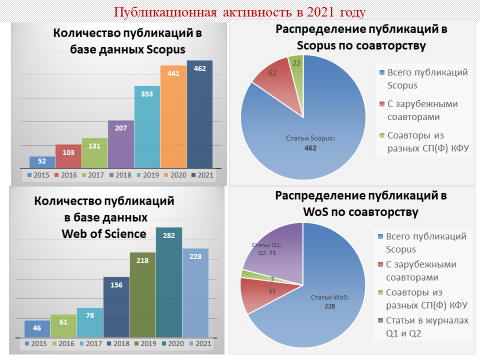 За 2021год сотрудниками ФТИ издано пять монографий:Копачевский Н.Д., Войтицкий В.И., Закора Д.А., Смолич В.П., Цветков Д.О. Операторные методы в прикладной математике. Спецкурсы. Том I. – Симферополь: ИТ «Ариал», 2021. – 436 с.Kozlova M.G., Lukianenko V.A., Germanchuk M.S. Development of the toolkit to process the internet memes meant for the modelling, analysis, monitoring and management of social processes / In book “Recognition and Perception of Images. Fundamentals and Applications” Edited by Iftikhar B. Abbasov. – USA: Wiley, 2021. – Pp. 189-220. Сигал А. В., Ремесник Е.С.  Последовательности Фишберна для принятия решений в экономике /  М. : ИНФРА-М, 2021. – 256 с.Пономаренко В.И., Лагунов И.М. Поглотители электромагнитных волн. Радиофизическая теория. Методы расчета. Монография. Симферополь: ПОЛИПРИНТ, 2021. – 263 с.Ryabushkin D., Orenstein H. The Sino-Soviet Border War of 1969. How a Nuclear War between the USSR and China almost started in 1969  – Warwick, England: Helion, v. 1, 2021. – 72 p.Защищено две докторских диссертации:Закора Дмитрий Александрович: 01.01.02 Дифференциальные уравнения, динамические системы и оптимальное управление. Диссовет при Владимирском государственном университете имени Александра Григорьевича и Николая Григорьевича СтолетовыхЯворский Максим Александрович: 1.3.6. Оптика, Диссовет Университета ИТМО. И одна кандидатская диссертация:Кривцова Анастасия Владимировна: 1.3.8 Физика конденсированного состояния. Диссовет КФУ им. В.И. Вернадского, науч. рук. – д.ф.-м.н., профессор Фридман Ю.А.За отчетный период сотрудники ФТИ приняли участие в организации и работе следующих научных мероприятий:Международная конференция «Functional Materials» (ICFM-2021), 4-8 октября 2021 года, г. Алушта. (Сопредседатели Оргкомитета: проф. Белотелов В.И., проф. Бержанский В.Н.).Международная конференция «Digital Singular Optics» (DSO2021), 6-10 сентября 2021 года, г. Ялта. (Председатель Оргкомитета: проф. зав. каф ОФ Воляр А.В.). Вторая Всероссийская студенческая летняя школа по информационной безопасности, 27.07-5.08.2021 года, г. Ялта. (Сопредседатель Оргкомитета: зав. каф. КиМ Милюков В.В.). Юбилейная ХХ международная научно-практическая конференция, «Актуальные проблемы и перспективы развития экономики», 11-13 ноября 2021 года, г. Симферополь – Гурзуф. (Председатель Оргкомитета: проф., зав. каф. БИММ Апатова Н.В.).ХV Международная Школа - Симпозиум, «Анализ, моделирование, управление, развитие социально – экономических систем (АМУР-2021)», 14-17 сентября 2021 года, г. Симферополь – Судак. (Председатель Оргкомитета: проф., зав. каф. БИММ Апатова Н.В.).Международная конференция «XXXII Крымская Осенняя Математическая Школа-симпозиум по спектральным и эволюционным задачам» (КРОМШ-2021), 17-26 сентября 2021 года, пос. Сатера. (Председатель Оргкомитета: зав. каф. МА, проф. Муратов М.А.).НИР молодых ученых и обучающихся ФТИУчастие в грантах:Мегагрант (Линник В., Павлюк Е., Прилепский И., Сыров А., Холин А.).Грант РФФИ с ФНИЦ "Кристаллография и фотоника" РАН (Селезнев К.).Грант РНФ (Соколенко Б.,  Викулин Д., Исмаилов И.).Гранты РФФИ (Могиленец Ю., Тютюник А., Акимова Я., Брецько М., Викулин Д., Ярыгина Е., Шуйский А.).Грант Президента РФ для магистрантов 2021/2022 года обучения (Максимов Г., Селезнев К.). Грант Президента РФ для государственной поддержки молодых российских учёных-кандидатов наук (Стонякин Ф.С., Лапин Б.П.).Грант Государственного Совета РК молодым учёным Крыма (Брецько М.В.)Грант «УМНИК» (Карвовский Р.).Победы в конкурсах:Всероссийский конкурс «Цифровой прорыв» 2021. (Бурдин Д.).Всероссийский конкурс Ростелекома. (Зойкин Е.).Республиканский конкурс «КИТ-2021». (Марков Н.).Data-хакатон World AI&Data Challenge. (Редкокош К., Гапон А., Лисовский В.).ПОСТАНОВИЛИ: Признать научно-исследовательскую работу в ФТИ удовлетворительной. Утвердить отчет о научно-исследовательской работе ФТИ. Заведующим кафедрами и руководителям подразделений ФТИ:   - контролировать выполнение целевых показателей по науке Программы развития КФУ им. В.И. Вернадского;   - сконцентрировать усилия на расширении участия сотрудников в грантовых программах Минобрнауки, РНФ и других фондов поддержки;   - развивать практику планирования прикладных научных исследований с конечным результатом на увеличение объема научно-технических услуг и хоздоговорных работ.ГОЛОСОВАЛИ: «за» - 23, «против» - нет, «воздержались» - нет.ВТОРОЙ ВОПРОС: о концепции развития нового сайта ФТИ.СЛУШАЛИ: доц. каф. информатики, Блыщика В.Ф., о создании и работе сайта В.Ф.Блыщик В.Ф.:  С первого марта 2022 г. вступает в силу Постановление Правительства Российской Федерации от 20 октября 2021 года № 1802 «Правила размещения на официальном сайте образовательной организации в информационно-телекоммуникационной сети «Интернет» и обновления информации об образовательной организации». Настоящие Правила определяют порядок размещения на официальном сайте образовательной организации в сети «Интернет» и обновления информации об образовательной организации, за исключением сведений, составляющих государственную и иную охраняемую законом тайну, в целях обеспечения открытости и доступности указанной информации. Требования, предъявляемые к сайту согласно данного Постановлению: доступность, работоспособность, защита, наполнение, актуальность. Требования к наполнению указаны в пп. 3-15 • 3. Образовательная организация размещает на официальном сайте информацию и копии документов, указанные в части 2 статьи 29 Федерального закона "Об образовании в Российской Федерации", с учетом положений пунктов 4-15 настоящих Правил. • 4. Информацию о структуре и об органах управления… • 5. Информацию о реализуемых образовательных программах … • 10. Информацию о руководителе образовательной организации, его заместителях,… • 11. Информацию о персональном составе педагогических работников… • … • 13. Информацию о материально-техническом обеспечении образовательной деятельности и о наличии общежития … • 14. Информацию о заключенных и планируемых к заключению договорах с иностранными и (или) международными организациям.Требования к актуальности указаны в п. 16: 16. Образовательная организация обновляет сведения, указанные в пунктах 3-15 настоящих Правил, не позднее 10 рабочих дней со дня их создания, получения или внесения в них соответствующих изменений.Возможно, необходимо создание отдела по управлению, обеспечению технической поддержки, работоспособности, наполнению, поддержки в актуальном состоянии, продвижению в социальных сетях, обеспечению безопасности и т.д.  либо создание редколлегии сайта (директор, зам. директора, зав. кафедрами).Перспективы развития сайта: привлечение абитуриентов, актуальная информация для сотрудников и студентов, новостная лента, рейтинговая характеристика кафедр для выбора направления обучения студентами, привлечение спонсоров, ВУЗов, инвесторов, международных проектов, грантов и т.п., трудоустройство выпускников, сотрудничество с работодателями.ПОСТАНОВИЛИ: Информацию принять к сведению.Ответственным за техническую поддержку сайта ФТИ назначить Блыщика В.Ф.Заведующим кафедрами ФТИ заполнить разделы сайта, касающиеся кафедр (состав, история, основные направления исследований и т.п.).ГОЛОСОВАЛИ: «за» - 23, «против» - нет, «воздержались» - нет.ТРЕТИЙ ВОПРОС: проведение конкурса на замещение вакантных должностей педагогических работников, относящихся к профессорско-преподавательскому составу Физико-технического института ФГАОУ ВО «КФУ им. В.И. Вернадского».СЛУШАЛИ: председателя УС, директора ФТИ Нудьгу А.А. о претендентах на конкурс на замещение должностей педагогических работников, относящихся к профессорско-преподавательскому составу ФТИ. Нудьга А.А.: Уважаемые коллеги!  1 февраля КФУ был объявлен конкурс на замещение двух вакантных должностей доцентов кафедры дифференциальных уравнений и геометрии ФТИ.Документы на конкурс подали претенденты - Хазова Юлия Александровна и Плышевская Светлана Петровна.Аттестационно-кадровая комиссия КФУ, заседание которой состоялось 24 марта, подтвердила, что документы соискателей полностью соответствуют всем требованиям, предъявляемым к претендентам на данную должность.Характеристика Хазовой Ю.А.Характеристика Плышевской С.П.Для процедуры тайного голосования необходимо избрать счетную комиссию. Предлагаю избрать комиссию в составе 3-х человек. Какие будут предложения по членам счетной комиссии?Максимова Е.М.: предлагаю избрать счетную комиссию в составе: Стругацкий М.Б., Шевченко Е.В., Егоров Ю.А.ГОЛОСОВАЛИ: «за» - 23, «против» - нет, «воздержались» - нет.Проведение процедуры тайного голосования.СЛУШАЛИ: Стругацкого М.Б., председателя счетной комиссии, о результатах процедуры тайного голосования.Стругацкий М.Б.: на место на замещение вакантной (1,0 ставки) должности доцента кафедры дифференциальных уравнений и геометрии Физико-технического института (объявление № 1) баллотировалась Хазова Ю.А. Результаты голосования следующие: «за» – 23, «против» – нет, «недействительных бюллетеней» - нет.На место на замещение вакантной (1,0 ставки) должности доцента кафедры дифференциальных уравнений и геометрии Физико-технического института (объявление № 2) баллотировалась Плышевская С.П. Результаты голосования следующие: «за» – 23, «против» – нет, «недействительных бюллетеней» - нет.ПОСТАНОВИЛИ: 1. Утвердить протоколы избрания. 2. Считать Хазову Ю.А. избранной на должность доцента кафедры доцентов кафедры дифференциальных уравнений и геометрии Физико-технического института.3. Считать Плышевскую С.П. избранной на должность доцента кафедры доцентов кафедры дифференциальных уравнений и геометрии Физико-технического института.ГОЛОСОВАЛИ: «за» - 23, «против» - нет, «воздержались» - нет.РАЗНОЕ.ПЕРВЫЙ ВОПРОС: о рекомендации обучающихся ФТИ для участия в конкурсе на получение именных стипендий Президента РФ и Правительства РФ.СЛУШАЛИ: зам. директора ФТИ по научной работе Яворского М.А. о рекомендации обучающихся Физико-технического института для участия в конкурсе на получение стипендии Президента РФ и Правительства РФ.ПОСТАНОВИЛИ: Рекомендовать магистра 1-го курса Физико-технического института направления подготовки 03.04.02 «Физика» Максимова Глеба Сергеевича к представлению на получение стипендии Президента РФ и Правительства РФ.Рекомендовать бакалавра 3-го курса Физико-технического института направления подготовки 01.03.04 «Прикладная математика» Майорову Анастасию Павловну к представлению на получение стипендии Президента РФ и Правительства РФ.Рекомендовать бакалавра 3-го курса Физико-технического института направления подготовки 01.03.04 «Прикладная математика» Чуксину Екатерину Владимировну к представлению на получение стипендии Президента РФ и Правительства РФ.ГОЛОСОВАЛИ: «за» - 23, «против» - нет, «воздержались» - нет.Повестка дня исчерпана.Председатель Ученого совета                                             Нудьга А.А.Секретарь Ученого совета                                                     Максимова Е.М.Специальностьпо дипломуСтаж НПРУч. степеньУч. званиеКо-во публикаций в научных журналахКо-вомонографийКо-воуч-метизданий/ патентовМатематика10.Стаж проф. деят. по специализации каф. - 10Канд. ф.-м.н. нет60нет2/ нетСпециальностьпо дипломуСтаж НПРУч. степеньУч. званиеКо-во публикаций в научных журналахКо-вомонографийКо-воуч-метизданий/ патентовМатематика25.Стаж проф. деят. по специализации каф. - 25Канд. ф.-м.н. нет44нет6/ нет